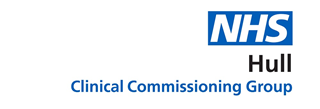 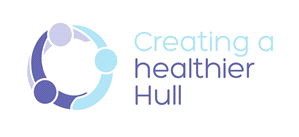 Workplace Leavers ChecklistThis is a checklist that includes key tasks to be completed upon a staff member leaving the CCG. The checklist is in place to aid Employees and Line managers.Upon completion a copy of this form should be forwarded to the PA to the Acting Director of Nursing and Quality for the employee’s personnel file.EMPLOYEE INFORMATIONEMPLOYEE INFORMATIONNameTeam Position Leave DateREGISTER OF PROPERTY RETURNED BY EMPLOYEE - Tick When Completed REGISTER OF PROPERTY RETURNED BY EMPLOYEE - Tick When Completed RETURN / INFORMID Badge Corporate Affairs Manager Laptop (including charger) Laptop Bag Memory StickVPN Token Other items and AccessoriesIT Team (log a request with the service desk to collect the items for CCG stocks)Car Parking Permit (If applicable)Corporate Affairs ManagerKeys (to buildings, office, car park, bike shelter, drawers, filing cabinets etc) Line Manager / Relevant Others Mobile Phone (including charger and any passcodes) IPad (including charger)Finance ManagerESR Card (If applicable)Line Manager via IT Team REMOVING OF ACCESS BY MANAGER - Tick When Completed REMOVING OF ACCESS BY MANAGER - Tick When Completed LED BY / INFORM Distribution ListsFor Wilberforce Court Global Staff distribution List via reception Line Manager Shared mailboxes Line Manager via ITY DriveLine Manager / via ITMark account as a leaver on IT Portal Line Manager Datix (incidents and risk) Line Manager inform Incidents Team and Corporate Affairs ManagerHR / FINANCE ELEMENTS - Tick When Completed HR / FINANCE ELEMENTS - Tick When Completed LED BY / INFORMNotification of Leaver on ESRLine ManagerExit interview held via this link: https://respond2us.at/86-0069-1Guidance document save dhere:  \\nyh.org.uk\data\HULLCCG\Corporate Templates and Forms\Templates and Forms\HR Forms Including Annual Leave and Sickness\Leaver Forms Line ManagerSalary Sacrifice to cancel?Employee / Line Manager / Inform FinanceTraining Expenses to recover?Employee / Line Manager / Inform FinanceRelocation Expenses to recover?Employee / Line Manager / Inform FinanceOTHER ITEMS - Tick When Completed OTHER ITEMS - Tick When Completed LED BY / INFORM Removal from Signing In Book Line Manager / Inform Reception TeamPut an out of office on the email account with the appropriate alternative contact details Employee / Line Manager Clearing of desk / drawer contents Employee / Line ManagerOrganisational Structure Updated Line Manager Inform Corporate Affairs ManagerTelephone List Updated Line Manager / Inform Reception TeamRemoval from any Organisational WhatsApp Group Line ManagerRemoval from CCG Facebook PageEmployee / Line ManagerAdvise removal from Staff Photo Board Line ManagerInform Reception Team Car Parking Employee / Line Manager Inform Corporate Affairs ManagerKEY INFORMATION AND LOCATION KEY INFORMATION AND LOCATION PoliciesCCG Website http://www.hullccg.nhs.uk/corporate-policiesHR FormsY:\HULLCCG\Corporate Templates and Forms\Forms and Templates\HR Forms Including Annual Leave and SicknessCorporate Templates and FormsY:\HULLCCG\Corporate Templates and Forms\Forms and TemplatesITEmail Address: n3i.support@nhs.net Tel: 0300 002 0001